A virtual 30-minute weekly Bible Study: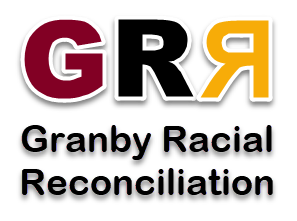 Race. Grace. Justice. JesusFebruary 16 - March 23, 2022 @ 6:30 pmThank you for registering for Granby Racial Reconciliation Faith Subcommittee’s ecumenical bible study and discussion.  We will be meeting for 6 consecutive Wednesdays beginning February 16, 2022, from 06:30 - 7:00 PM Eastern Time (US and Canada).In order to participate you need to complete the following three steps:Prior to the first meeting signup for the Race. Grace. Justice. Jesus. study plan by using this hyperlink, or copying and pasting this link in your browser:  https://bible.com/p/48844262/149dc3985b7ae2f322e89fd25aae31ebSigning up through this link creates our group and gives access to the online chat board. Please do not sign up individually as you will not become part of our asynchronous discussion group.Read and Reflect on the material for “Day 1.”Register in advance for the Zoom meeting link at: https://us02web.zoom.us/meeting/register/tZ0tcO2prjgtH9PJ29KPUAromrWZ4ui1qq_6After registering, you will receive a confirmation email containing information about joining the meeting.Review and agree to the following Ecumenical Community Covenant:Make Small Group meetings a priority,Be prepared and ready to participate in the discussion by reading and reflecting upon the assigned material prior to attending each week.Keep confidential the personal information shared during the discussion. Being cognizant of the presence of members of various denominational backgrounds, create a safe place for each member to share by respecting differences in biblical interpretation, and by being open to the movement of the Holy Spirit within the group.  In the words of St. Benedict: “Listen with the ear of your heart.”Use “I” or “For me” statements when speaking.Contribute to ongoing discussion on the “Talk it Over” comment board section of the online study. Take ownership of one's personal responsibility of being faithful, accountable, and teachable. We are excited to journey together as we discover what the bible teaches us about race, grace, justice and Jesus.  See you on February 16th.  Questions can be directed to Rev. Dr. Sandra L. Fischer at sandraleafischer@gmail.com